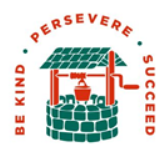 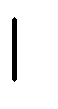 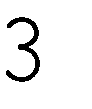 Autumn Autumn Spring Spring Summer Summer 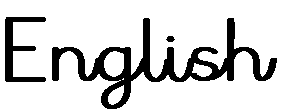 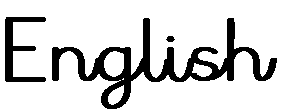 See long term writing plan belowSee long term writing plan belowSee long term writing plan belowSee long term writing plan belowSee long term writing plan belowSee long term writing plan belowWhite Rose MathsYear 5 Place value Addition and subtraction  Multiplication and division Fraction A Year 6 Place value Four Operations Fractions A Fractions B Year 5 Multiplication and division Fractions B Decimals and percentages Perimeter and Area Statistics Year 6 Ratio Algebra Decimals Fractions, decimals and percentages Area, perimeter and volume Statistics Year 5 Shape Position and direction Converting units Year 6 Shape Position and direction Converting units 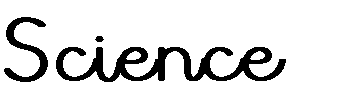 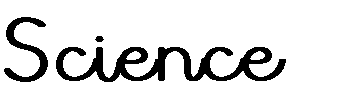 Autumn 1  Living ThingsClassification Autumn 2 Interleaving curriculum trial   WW2 Science related Investigations  Spring  Evolution and Inheritance Spring  Evolution and Inheritance Summer  Scientists and InventorsSummer  Scientists and Inventors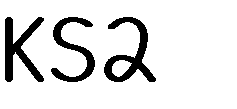 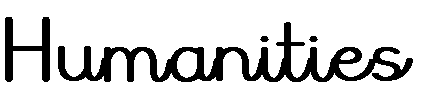 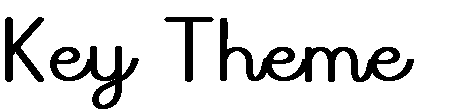 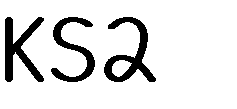 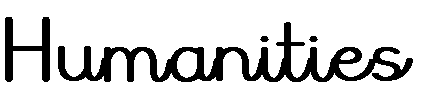 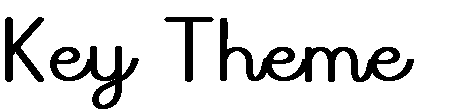 It’s All Out War! It’s All Out War! Surviving the Biomes Surviving the Biomes Hunters, Gatherers, Invaders & SettlersHunters, Gatherers, Invaders & Settlers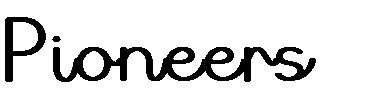 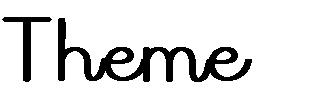 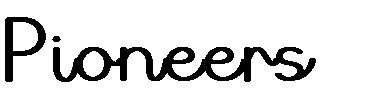 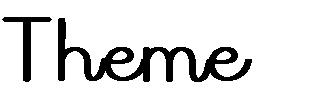 World War One and Two (See KS2 humanities long term planning Cycle A for more detail)  World War One and Two (See KS2 humanities long term planning Cycle A for more detail)   Tundra’s – Arctic & Antarctic and the African savannahs(See KS2 humanities long term planning Cycle A for more detail)   Tundra’s – Arctic & Antarctic and the African savannahs(See KS2 humanities long term planning Cycle A for more detail)  Anglo-Saxons and Vikings (See KS2 humanities long term planning Cycle A for more detail)  Anglo-Saxons and Vikings (See KS2 humanities long term planning Cycle A for more detail)  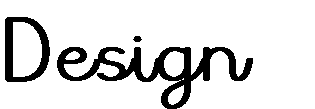 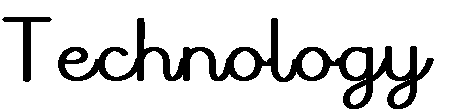 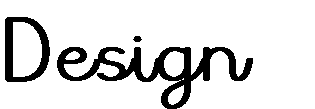 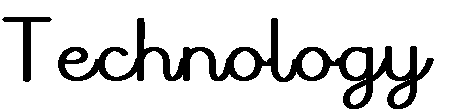  World War sculptures World War sculpturesTBC with SHTBC with SHBuilding and designing a Viking longboatBuilding and designing a Viking longboat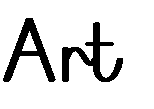 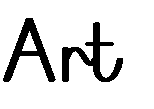 To research Picasso and pick out key pieces of information. To be able to share this information with the rest of the class. To put this information into an interesting format in their sketchbooks. To make sketches of parts of the artwork Guernica. To work in monochrome, and know what this term means. To keep to a scale that works with others images. To work as a team towards one final piece. To cut details such as eyes also from papers, and collage them together. To contribute to a class discussion on war art. To work as a team to explore creative sculptural ideas around a given word. To choose materials to work in that suit the sculpture and help convey its message. To work well as part of a team, sharing tasks. To be able to discuss their finished piece and convey its messageTo research Picasso and pick out key pieces of information. To be able to share this information with the rest of the class. To put this information into an interesting format in their sketchbooks. To make sketches of parts of the artwork Guernica. To work in monochrome, and know what this term means. To keep to a scale that works with others images. To work as a team towards one final piece. To cut details such as eyes also from papers, and collage them together. To contribute to a class discussion on war art. To work as a team to explore creative sculptural ideas around a given word. To choose materials to work in that suit the sculpture and help convey its message. To work well as part of a team, sharing tasks. To be able to discuss their finished piece and convey its messageTBC with SH TBC with SH TBC with SH TBC with SH 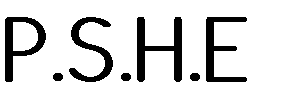 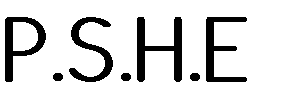 Health and Wellbeing  What affects mental health and ways to take care of it; managing change, loss and bereavement; managing time online. Keeping personal information safe; regulations and choices; drug use and the law; the media Increasing independence and managing transition Health and Wellbeing  What affects mental health and ways to take care of it; managing change, loss and bereavement; managing time online. Keeping personal information safe; regulations and choices; drug use and the law; the media Increasing independence and managing transition Relationships Attraction to others; romantic relationships; civil partnerships and marriage Recognising and managing pressure; consent in different situations Expressing opinions and respecting other points of view; including discussing topical issues Relationships Attraction to others; romantic relationships; civil partnerships and marriage Recognising and managing pressure; consent in different situations Expressing opinions and respecting other points of view; including discussing topical issues Living in the wider world Valuing diversity; challenging discrimination and stereotypes Evaluating media sources; sharing things online Influences and attitudes to money; financial risks Living in the wider world Valuing diversity; challenging discrimination and stereotypes Evaluating media sources; sharing things online Influences and attitudes to money; financial risks 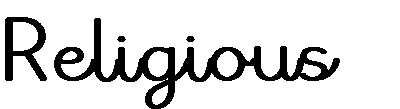 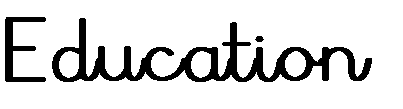 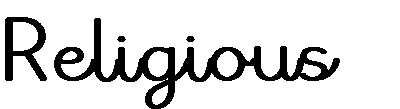 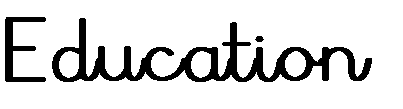 Values and Beliefs? ____________________________________________ KS2 Christmas Unit: Why do Christians celebrate Christmas? Key themes: Y5 - Epiphany (Gifts and Gift bringers) Y6 - The Gospel Accounts (Messages and Messengers)Values and Beliefs? ____________________________________________ KS2 Christmas Unit: Why do Christians celebrate Christmas? Key themes: Y5 - Epiphany (Gifts and Gift bringers) Y6 - The Gospel Accounts (Messages and Messengers)What do Christians believe about Jesus’s death and resurrection?  ____________________________________________ KS2 Easter Unit: What makes Easter important to Christians? Key themes: Y5 – Victory Y6 – Who was Jesus?What do Christians believe about Jesus’s death and resurrection?  ____________________________________________ KS2 Easter Unit: What makes Easter important to Christians? Key themes: Y5 – Victory Y6 – Who was Jesus?Why are some journeys and places special?Why are some journeys and places special?Autumn 1Autumn 1Autumn 1Autumn 1Autumn 1BookPurpose / GenreTalk for Writing (if applicable; 1 unit per term)What the children will write:What the children will write:Main Grammar & Punctuation Focus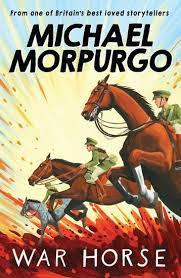 Writing to entertain:Short narrativeChildren to write their own short story based on War Horse from the point of view of a horse in battle. Children to write their own short story based on War Horse from the point of view of a horse in battle. Autumn 2Autumn 2Autumn 2Autumn 2Autumn 2BookPurpose / GenreTalk for Writing (if applicable; 1 unit per term)Talk for Writing (if applicable; 1 unit per term)What the children will write:Main Grammar & Punctuation Focus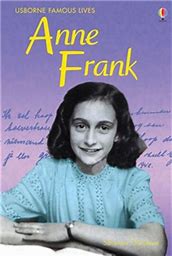 Writing to inform:BiographyWriting to persuade:Persuasive SpeechChn to write a short biography based on the life of Anne FrankChildren to write a speech/campaign standing up for the rights of Jews. Spring 1Spring 1Spring 1Spring 1Spring 1BookPurpose / GenreTalk for Writing (if applicable; 1 unit per term)What the children will write:What the children will write:Main Grammar & Punctuation Focus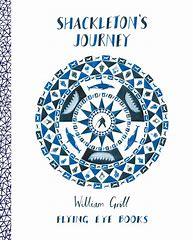 Writing to inform:DiaryWriting to entertain:Descriptive writingChildren to write a diary entry in role as Ernest Shackleton or another main character from the storyChildren to write a descriptive piece about a specific event in the text – e.g. the storm sequenceChildren to write a diary entry in role as Ernest Shackleton or another main character from the storyChildren to write a descriptive piece about a specific event in the text – e.g. the storm sequenceSpring 2Spring 2Spring 2Spring 2Spring 2BookPurpose / GenreTalk for Writing (if applicable; 1 unit per term)Talk for Writing (if applicable; 1 unit per term)What the children will write:Main Grammar & Punctuation Focus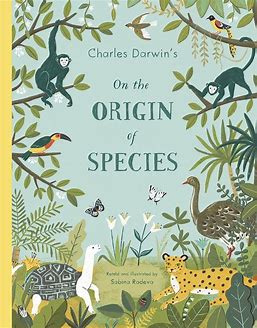 Writing to inform:Informational TextWriting to persuade:Persuasive TextWrite an information text about one of the animals of the Galapagos islands. Write a persuasive guide inviting people to visit the Galapagos islandsSummer 1Summer 1Summer 1Summer 1Summer 1BookPurpose / GenreTalk for Writing (if applicable; 1 unit per term)What the children will write:What the children will write:Main Grammar & Punctuation Focus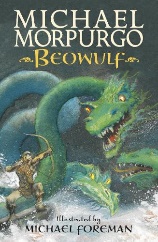 Writing to inform:Newspaper articleBiographiesChildren will write a newspaper article about the killing of Grendel by Beowulf.Children will collect information about Beowulf to write his biography.Children will write a newspaper article about the killing of Grendel by Beowulf.Children will collect information about Beowulf to write his biography.Summer 2Summer 2Summer 2Summer 2Summer 2BookPurpose / GenreTalk for Writing (if applicable; 1 unit per term)Talk for Writing (if applicable; 1 unit per term)What the children will write:Main Grammar & Punctuation Focus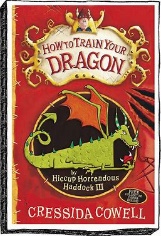 Writing to entertain:1st person narrativeWriting to inform:Non-chronological reportChildren will re-write part of chapter 2 in the first person, from the perspective of another character.Children will create a non-chronological report about their own dragon.